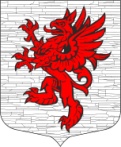 МЕСТНАЯ  АДМИНИСТРАЦИЯМуниципального образования  Лопухинское сельское поселениеМуниципального образованияЛомоносовского муниципального районаЛенинградской областиПОСТАНОВЛЕНИЕ   06.02.2018 год                                                                                               № 32/1                                                                         «О внесении изменений и дополнений в постановление местной администрации МО Лопухинское сельское поселение от 17.04.2015 № 35 «Об утверждении перечня автомобильных дорог общего пользования местного значения подлежащих постановки на баланс в администрацию МО Лопухинское сельское поселение МО Ломоносовский муниципальный район Ленинградской области»Руководствуясь требованиями п. 5 статьи 13 Федерального закона от 08.11.2007 № 257-ФЗ «Об автомобильных дорогах и дорожной деятельности в Российской Федерации и о внесении изменений в отдельные законодательные акты Российской Федерации», Федерального закона от 06.10.2003 №131-ФЗ «Об общих принципах организации местного самоуправления в Российской Федерации», решением совета депутатов МО Лопухинское сельское поселение от 22.09. 2011 года № 27 «Об утверждении перечня автомобильных дорог общего пользования местного значения МО Лопухинское сельское поселение», с изменениями и дополнениями от 02.02.2018 г., местная администрация муниципального образования Лопухинское сельское поселение ПОСТАНОВЛЯЕТ:Внести в постановление местной администрации МО Лопухинское сельское поселение от 17.04.2015 № 35 «Об утверждении перечня автомобильных дорог общего пользования местного значения подлежащих постановки на баланс в администрацию МО Лопухинское сельское поселение МО Ломоносовский муниципальный район Ленинградской области» следующие изменения и дополнения. Внести в пункт 2. изменение, изложив в следующей редакции:«2. Принять на баланс автомобильные дороги общего пользования местного значения расположенные в границах населённых пунктов МО Лопухинское сельское поселение в соответствии с решением совета депутатов МО Лопухинское сельское поселение от 22.09. 2011 года № 27 «Об утверждении перечня автомобильных дорог общего пользования местного значения МО Лопухинское сельское поселение», с изменениями и дополнениями от 02.02.2018 г. в соответствии с приложением к настоящему постановлению». Приложение к постановлению местной администрации МО Лопухинское сельское поселение от 17.04.2015 № 35 «Об утверждении перечня автомобильных дорог общего пользования местного значения подлежащих постановки на баланс в администрацию МО Лопухинское сельское поселение МО Ломоносовский муниципальный район Ленинградской области» изложить в соответствии с решением совета депутатов МО Лопухинское сельское поселение от 22.09. 2011 года № 27 «Об утверждении перечня автомобильных дорог общего пользования местного значения МО Лопухинское сельское поселение», с изменениями и дополнениями от 02.02.2018 г., в редакции согласно приложению.      Настоящее постановление подлежит размещению (обнародованию) на официальном сайте МО Лопухинское сельское поселение в информационно-телекоммуникационной сети Интернет по электронному адресу: www.лопухинское-адм.рф и вступает в силу со дня его официального опубликования (обнародования).Контроль за исполнением настоящего постановления оставляю за собой.Глава местной администрацииМО Лопухинское сельское поселение                                    Е.Н. АбакумовПриложение  к постановлению местной администрации МО Лопухинское сельское поселение От 06.02.2018 года № 32/1Приложение к постановлению местной администрации МО Лопухинское сельское поселение От 17.04.2015 года № 35Приложение № 1 Утверждено Решением Совета депутатов МО Лопухинское сельское поселение № 27 от 22.09.2011 г.(с изменениями и дополнениями от 02.02.2018 г.)Перечень автомобильных дорог общего пользования местного значения МО Лопухинское сельское поселение МО Ломоносовский муниципальный район№ п/пНаселённый пункт, наименование улицыТип покрытияПротяженность,кмНаличие паспорта123451.д. Верхние Рудицы:д. Верхние Рудицы:д. Верхние Рудицы:д. Верхние Рудицы:- от центр. дороги ул. Полеваящебень0,670присутствует - ул. Центральнаяасфальт0,860присутствует - ул. Центральнаящебень0,514присутствует - ул. Леснаящебень0,210присутствует - ул. Рабочаяасфальт0,920присутствует 2.д. Воронино:д. Воронино:д. Воронино:д. Воронино:ул. Парковаящебень0,930отсутствуетул. Парковаяасфальт0,270отсутствуетул. Луговаящебень0,600отсутствуетул. Липоваящебень0,500отсутствуетул. Ореховаящебень0,500отсутствуетул. Заовражнаящебень1,500отсутствуетпер. Заовражныйщебень0,400отсутствует3.д. Глобицы:д. Глобицы:д. Глобицы:д. Глобицы:- ул. Копорскаящебень0,055присутствует - ул. Копорскаяасфальт0,200присутствует - ул. Леснаящебень0,112присутствует- ул. Героевасфальт1,657присутствует- ул. Школьнаяасфальт0,260присутствует- ул. Школьнаящебень0,590присутствует- ул. Октябрьскаяасфальт0,953присутствует- ул. Мирнаяасфальт0,760присутствует4.д. Лопухинкад. Лопухинкад. Лопухинкад. Лопухинка- ул. Хвойнаяасфальт8,0отсутствует- ул. Мираасфальт5,0отсутствует- ул. Советскаяасфальт6,5отсутствует- ул. Первомайскаяасфальт 3,0отсутствует- ул. Леснаящебень0,291отсутствует- коттеджная застройкаасфальт5,0отсутствует- закоттеджная застройкагрунт1,0отсутствует5.д. Новая Бурящебень2,515присутствует6.д. Флоревицыщебень1,400отсутствует7.д. Горкищебень1,300отсутствует 7.д. Горкиасфальт0,420отсутствует 8.д. Никольскоещебень0,633отсутствует9.д. Савольщинащебень0,623отсутствует10.д. Изваращебень1,344отсутствует11. д. Старые Мёдушищебень2,087отсутствует11. д. Старые Мёдушиасфальт0,110отсутствует12.д. Муховицыщебень1,400отсутствует12.д. Муховицыасфальт0,315отсутствует13. д. Заостровьещебень4,085отсутствует          Итого:           Итого:                                   57,430                                  57,430                                  57,430